Parents: Are you willing to assist in the Fall Soccer League as a coach? (Please circle one)         YES          NOName: _______________________   Phone Number: __________________________________The undersigned hereby expressly releases and holds harmless the Boys & Girls Club of El Campo and its agents and employees from and against any and all claims, suits, actions and damages arising out of, connected with, or resulting from my child’s participation in the Boys & Girls Club of El Campo Programs. Further, I understand that there are inherent risks and dangers in participating in these programs and I accept the responsibility to provide accident insurance for my child including ambulance transportation if necessary. I understand that the Boys & Girls Club of El Campo my take photos or videos for promotional purposes.Parent/Guardian Signature _______________________________________________Date:_______________________________Currently Accepting Registrations!Boy & Girls Fall Soccer Program for Ages 4-15 Mission StatementTo enable all young people, especially those who need us most, to reach their full potential as productive, caring, responsible citizen.Currently Accepting Registrations!Boy & Girls Fall Soccer Program for Ages 4-15 Mission StatementTo enable all young people, especially those who need us most, to reach their full potential as productive, caring, responsible citizen.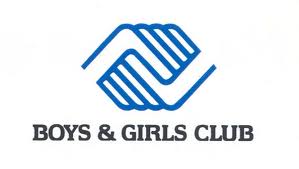 PO Box 449713 Fahrenthold StreetEl Campo, TX 77437Phone: (979) 543-8320FEE: $60 if current member/$80 if non-member Registrations for this program will be accepted JUNE 8th thru Friday, JULY 31st @ 5pm. NO LATE REGISTRATION WILL BE ACCEPTED!   PLEASE HAVE CORRECT CHANGE OR CHECK.Sponsorship Fee:   $150If you are interested in sponsoring a team or field for the 2015 Soccer League please contact us @979-543-8320 or email us at info@bgcelcampo.org.  For Team Sponsorship-your companies name will be printed on the back of a team jersey.Sponsorship Fee:   $150If you are interested in sponsoring a team or field for the 2015 Soccer League please contact us @979-543-8320 or email us at info@bgcelcampo.org.  For Team Sponsorship-your companies name will be printed on the back of a team jersey.Description:Description:Description:2015 Soccer League, teams will be assigned by a draft process (AUGUST 4TH & 5TH) & coached by a volunteer parent.  Coaches will attend a short meeting on draft days.  Teams will be evenly grouped by age levels.  Each player & coach will receive a jersey.  Only the first place team in each division will receive metals.  Players will be required to provide their own Soccer Cleats, black shorts, black socks, shin guards & soccer ball.  Practice scheduled for August 31st – Sept 18th will be provided to coaches in designated areas.  Game times will be limited, & game season will be played Sept. 21th to Oct. 30rd.One to two games a week will be played at Willie Bell Bark. There will be a paid referee at each game as allowed by availability. Must be 4 years of age by July 1st.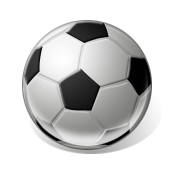 2015 Soccer League, teams will be assigned by a draft process (AUGUST 4TH & 5TH) & coached by a volunteer parent.  Coaches will attend a short meeting on draft days.  Teams will be evenly grouped by age levels.  Each player & coach will receive a jersey.  Only the first place team in each division will receive metals.  Players will be required to provide their own Soccer Cleats, black shorts, black socks, shin guards & soccer ball.  Practice scheduled for August 31st – Sept 18th will be provided to coaches in designated areas.  Game times will be limited, & game season will be played Sept. 21th to Oct. 30rd.One to two games a week will be played at Willie Bell Bark. There will be a paid referee at each game as allowed by availability. Must be 4 years of age by July 1st.2015 Soccer League, teams will be assigned by a draft process (AUGUST 4TH & 5TH) & coached by a volunteer parent.  Coaches will attend a short meeting on draft days.  Teams will be evenly grouped by age levels.  Each player & coach will receive a jersey.  Only the first place team in each division will receive metals.  Players will be required to provide their own Soccer Cleats, black shorts, black socks, shin guards & soccer ball.  Practice scheduled for August 31st – Sept 18th will be provided to coaches in designated areas.  Game times will be limited, & game season will be played Sept. 21th to Oct. 30rd.One to two games a week will be played at Willie Bell Bark. There will be a paid referee at each game as allowed by availability. Must be 4 years of age by July 1st.NOTE:  A copy of a birth certificate needed for players 6 years of age and younger.  All players will need to provide a copy of their insurance medical cardChild’s Name:_______________________________Child’s DOB:________________________________Gender:    M      FChild’s Shirt Size:  YS  YM  YL  YXL     Mailing Address:___________________________________Physical Address:__________________________________Grade Level  for 2015-2016 School year:________________Parent’s Name:_________________________________ Home Phone: ______________________________Parent’s Cell Phone:_____________________________Parent’s Work Phone: ___________________________Email Address:_________________________________Emergency Contact:____________________________Emergency Phone #:____________________________Parent’s Name:_________________________________ Home Phone: ______________________________Parent’s Cell Phone:_____________________________Parent’s Work Phone: ___________________________Email Address:_________________________________Emergency Contact:____________________________Emergency Phone #:____________________________Office Use Only:Received by:_________________________Date:___________________Amount Paid:____________________Comments/Questions: _____________________________________________________________________Only siblings within the same age group will be drafted together. ___________________________________________________NOTES:Only siblings within the same age group will be drafted together. ___________________________________________________NOTES: